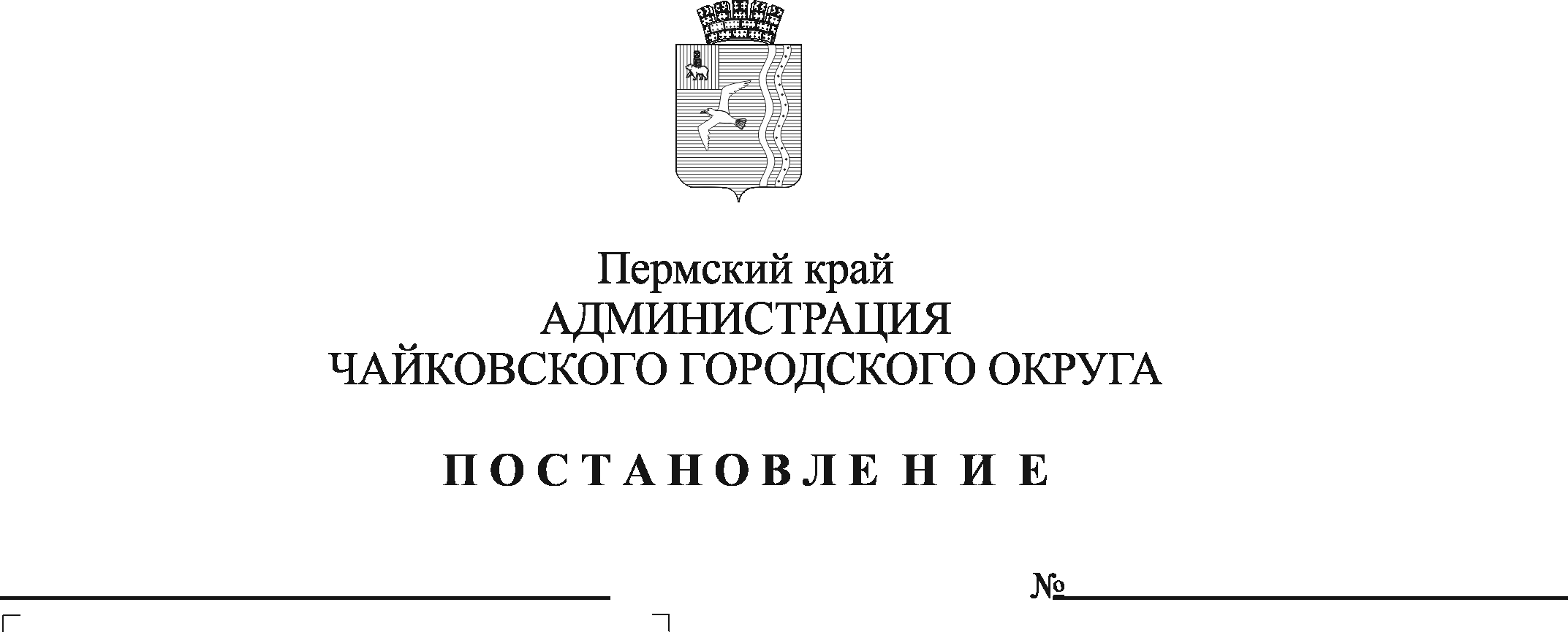 В соответствии с Федеральным законом от 24 июля 1998 г. № 124-ФЗ «Об основных гарантиях прав ребенка в Российской Федерации», Федеральным законом от 6 октября 2003 г. № 131-ФЗ «Об общих принципах организации местного самоуправления в Российской Федерации», статьей 78.1 Бюджетного кодекса Российской Федерации, постановлением Правительства Российской Федерации от 22 февраля 2020 г. № 203 «Об общих требованиях к нормативным правовым актам и муниципальным правовым актам, устанавливающим порядок определения объема и условия предоставления бюджетным и автономным учреждениям субсидий на иные цели», Законом Пермского края от 5 февраля 2016 г. № 602-ПК «Об организации и обеспечении отдыха детей и их оздоровления в Пермском крае», постановлением Правительства Пермского края от 7 марта 2019 г. № 143-п «Об обеспечении отдыха и оздоровления детей в Пермском крае», Уставом Чайковского городского округа, постановлением администрации города Чайковского от 17 января 2019 г. № 8/1 «Об утверждении муниципальной программы «Социальная поддержка граждан Чайковского городского округа» и в целях создания условий для полноценного отдыха, укрепления здоровья, творческого развития и занятости детей в каникулярное времяПОСТАНОВЛЯЮ:Внести в Порядок предоставления субсидий из бюджета Чайковского городского округа муниципальным бюджетным и автономным учреждениям на организацию и обеспечение отдыха детей и их оздоровления в каникулярное время, утвержденный постановлением администрации Чайковского городского округа от 4 мая 2021 г. № 433 (в редакции постановлений администрации Чайковского городского округа от 31.05.2021  № 523, от 08.11.2021 № 1150, от 21.06.2022 № 661, от 30.08.2022 № 931) (далее – Порядок), следующее изменение: пункт 2.3 Порядка изложить в новой редакции:«2.3 Размер субсидии учреждениям на организацию учебных сборов, походов осуществляется на основании численности детей, стоимости одного дня пребывания и количества дней отдыха. Стоимость одного дня пребывания детей для расчета субсидии устанавливается на 2023 год в следующих размерах:- учебные сборы - 879 руб. 88 коп.;- поход - 266 руб. 62 коп.».2. Опубликовать постановление в газете «Огни Камы» и разместить на официальном сайте администрации Чайковского городского округа.3. Постановление вступает в силу после его официального опубликования и распространяется на правоотношения, возникшие с 1 января 2023 г.Глава городского округа – глава администрации 	Чайковского городского округа					        Ю.Г. Востриков